Príloha č. 1 k všeobecne záväznému nariadeniu č. 5/2016Mesačné vyúčtovanie dane za ubytovaniePrehlasujem, že všetky údaje uvedené v mesačnom vyúčtovaní dane za ubytovanie sú správne a úplné.Vyplnené tlačivo zašlite na adresu správcu dane a daň uhraďte na vyššie uvedený účet alebo zaplaťte v hotovosti do pokladne správcu dane najneskôr do 15. dňa v mesiaci za uplynulý kalendárnymesiac.V Trenčianskych Bohuslaviciach dňa:	Vypracoval: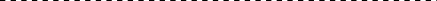 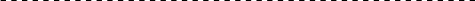 dátum vyhotovenia	meno, priezvisko, funkcia zodpovednej osoby (paličkovým písmom)--podpis a pečiatkaMesiac/rokMesiac/rokMesiac/rokNázov ubytovacieho zariadeniaNázov ubytovacieho zariadeniaNázov ubytovacieho zariadeniaAdresaAdresaMenozodp.osobyMenozodp.osobyTel.Obchodné meno alebo názov prevádzkovateľa podľa obchodného alebo živnostenského registraObchodné meno alebo názov prevádzkovateľa podľa obchodného alebo živnostenského registraObchodné meno alebo názov prevádzkovateľa podľa obchodného alebo živnostenského registraObchodné meno alebo názov prevádzkovateľa podľa obchodného alebo živnostenského registraObchodné meno alebo názov prevádzkovateľa podľa obchodného alebo živnostenského registraObchodné meno alebo názov prevádzkovateľa podľa obchodného alebo živnostenského registraObchodné meno alebo názov prevádzkovateľa podľa obchodného alebo živnostenského registraObchodné meno alebo názov prevádzkovateľa podľa obchodného alebo živnostenského registraObchodné meno alebo názov prevádzkovateľa podľa obchodného alebo živnostenského registraObchodné meno alebo názov prevádzkovateľa podľa obchodného alebo živnostenského registraObchodné meno alebo názov prevádzkovateľa podľa obchodného alebo živnostenského registraObchodné meno alebo názov prevádzkovateľa podľa obchodného alebo živnostenského registraIČODIČČíslo účtuČíslo účtu1.Ubytovaní celkom2.Z toho cudzinci celkom3.Počet prenocovaní celkom4.Z toho počet prenocovaní cudzincov celkom5.Počet ubytovaných, na ktorých sa vzťahuje daňová povinnosť6.Počet prenocovaní, ktoré podliehajú daňovej povinnosti v danom kalendárnom mesiaci7.Daň v plnej výške sadzby dane (riadok 6 x 0,33 eur) eurČíslo účtuIBAN SK04 5600 0000 0058 0142 5001KS0558Variabilný symbol